Уведомление о проведении общественного обсуждения проекта постановления администрации города Нижнего Новгорода «О внесении изменений в постановление администрации города Нижнего Новгорода от 30.05.2014 № 1956 «Об утверждении схем границ прилегающих к некоторым организациям и объектам территорий, на которых не допускается розничная продажа алкогольной продукции на территории Нижегородского района города Нижнего Новгорода» (далее – Проект постановления)Проектом постановления предусмотрено установление границы прилегающей территорий, на которой не допускается розничная продажа алкогольной продукции и розничная продажа алкогольной продукции при оказании услуг общественного питания, в отношении Автономной некоммерческой общеобразовательной организации «Школа 800» (ул.Нижне-Печерская, д.4А).В границах вводимых ограничений торговые объекты отсутствуют.Организатор общественного обсуждения Проекта постановления: департамент развития предпринимательства и инвестиций администрации города Нижнего Новгорода (далее – организатор).Адрес организатора: 603000, г. Н. Новгород, ул. Суетинская, д.1а, каб. 501 (график работы: с 9.00 до 18.00, в пятницу с 9.00 до 17.00, обеденный перерыв с 12.00 до 12.48).Адрес электронной почты организатора: deppred@admgor.nnov.ruЛицо, ответственное за прием предложений и замечаний: Аринцев Илья Валерьевич, начальник управления развития предпринимательства департамента развития предпринимательства и инвестиций администрации города Нижнего Новгорода, телефон: 435-58-43.Начало проведения общественного обсуждения: «14» апреля 2023 года.Окончание проведения общественного обсуждения: «24» апреля 2023 года.Предложения и замечания к Проекту постановления принимаются в письменном форме на бумажном носителе или в электронном виде на указные в настоящем уведомлении адреса.При направлении предложений и замечаний к Проекту постановления указываются сведения об участнике общественного обсуждения: фамилия, имя, отчество (при наличии), контактные данные (для физического лица);полное наименование, фамилия, имя, отчество (при наличии) представителя, контактные данные (для юридического лица).По результатам проведения общественного обсуждения организатор общественного обсуждения готовит протокол проведения общественного обсуждения по форме, согласно приложению к  порядку проведения общественного обсуждения, утвержденному постановлением администрации города Нижнего Новгорода от 10.06.2013 № 2159.Приложение: проект постановления на 3 л.Директора департамента развития предпринимательства и инвестиций администрации города Нижнего Новгорода                                                   Н.В. Федичева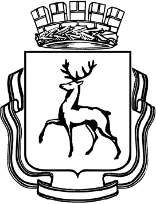 АДМИНИСТРАЦИЯ ГОРОДА НИЖНЕГО НОВГОРОДАПОСТАНОВЛЕНИЕВ соответствии с Федеральным законом от 22.11.1995 № 171-ФЗ «О государственном регулировании производства и оборота этилового спирта, алкогольной и спиртосодержащей продукции и об ограничении потребления (распития) алкогольной продукции», Постановлением Правительства Российской Федерации от 23.12.2020 № 2220 «Об утверждении Правил определения органами местного самоуправления границ прилегающих территорий, на которых не допускается розничная продажа алкогольной продукции и розничная продажа алкогольной продукции при оказании услуг общественного питания», постановлением администрации города Нижнего Новгорода от 10.06.2013 № 2159 «Об определении границ прилегающих к некоторым организациям и объектам территорий, на которых не допускается розничная продажа алкогольной продукции и розничная продажа алкогольной продукции при оказании услуг общественного питания на территории города Нижнего Новгорода», на основании статьи 43 Устава города Нижнего Новгорода администрация города Нижнего Новгорода постановляет:1. Внести изменения в постановление администрации города Нижнего Новгорода от 30.05.2014 № 1956 «Об утверждении схем границ прилегающих к некоторым организациям и объектам территорий, на которых не допускается розничная продажа алкогольной продукции на территории Нижегородского района города Нижнего Новгорода», дополнив приложением № 191 в соответствие с приложением к настоящему постановлению.2. Управлению информационной политики администрации города Нижнего Новгорода обеспечить опубликование настоящего постановления в официальном печатном средстве массовой информации – газете «День города. Нижний Новгород».3. Юридическому департаменту администрации города Нижнего Новгорода (Витушкина Т.А.) обеспечить размещение настоящего постановления на официальном сайте администрации города Нижнего Новгорода в информационно-телекоммуникационной сети «Интернет».4. Контроль за исполнением постановления возложить на исполняющего обязанности первого заместителя главы администрации города Нижнего Новгорода Егорова С.А.Глава города                                                                                          Ю.В. ШалабаевН.В. Федичева435 58 40ПРИЛОЖЕНИЕк постановлению администрациигородаот №Приложение № 191к постановлению администрации городаот 30.05.2014 № 1956Схема границ прилегающей территории, на которой не допускается розничная продажа алкогольной продукции на территории  города Нижнего НовгородаАвтономная некоммерческая общеобразовательная организация
«Школа 800»район: Нижегородскийадрес: ул.Нижне-Печерская, д.4А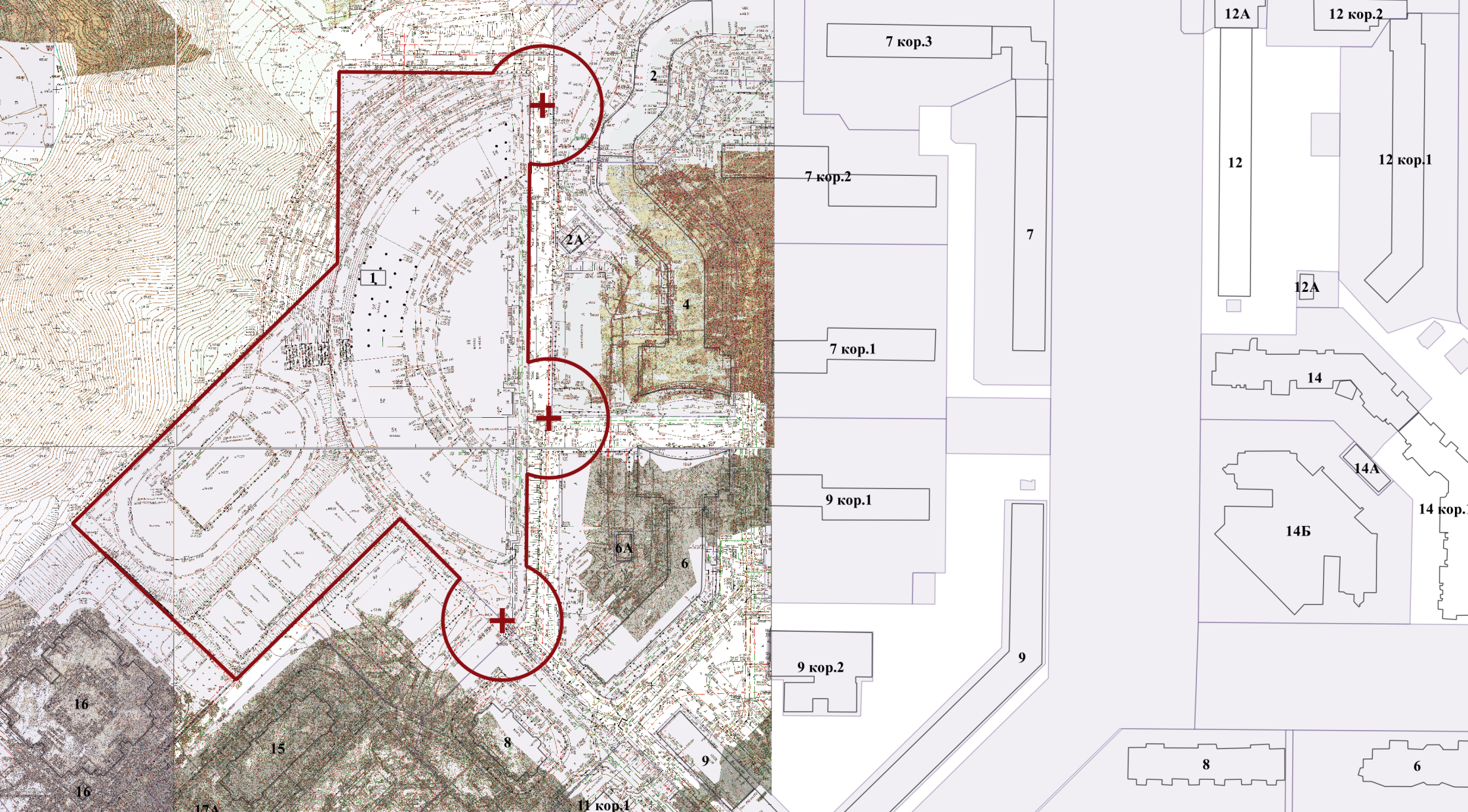 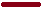 № ┌┐